Planning Application DC/21/02051 Front Fence Panels:   Framed Willow Panels (Straight Topped) Manufacturers specification: Width:  1.8mHeight: 1.5mDepth: 4cmSupplier:  Nelson Potter LimitedSupplier Description:Heavy duty & RobustFully Framed treated timberHalf lapped frameTraditional with the Rustic effectHand Weaved WillowImported from a regularly harvested plantationPlease note: as this is a natural product and you may notice variations in colour.See Figure 1Back Fence Panels:  Closeboarded Timber panels (Imported W/Board Panels)Manufacturers specification: Width:  1.828mHeight: 1.525mDepth: 4cmSupplier:  Nelson Potter LimitedSupplier Description:Imported W/Board panels fully framed & half lapped using 60mm x 27mm timbersFully framed & half lapped using 60mm x 27mm timbersHeavy duty W/Board using 2ex 125mm x 22mmWeather capping top rail nailed with Galvanised ring shank nailsPressure treated in greenSee Figure 2Wood Gavel Boards – to be positioned under all fencingManufacturers specification: Height: 150mmDepth: 22mmSupplier:  Nelson Potter LimitedSupplier Description: Pressure treated in ACQ Green – conforms toUC3(BSEN3351)Softwood Timber fence posts (Brown) – to be used for all fence and gate panelsManufacturers specification: 100mm x 100mm square postsSupplier:  Nelson Potter LimitedSupplier description: All 100 % Pine (Redwood)Dried to an average of 28% moisture content prior to treatmentPressure treated in ACQ Green or Brown to UC4)Front Fence Gate:   Framed Willow Garden Gate (bespoke)Manufacturers specification: Width:  0.915mHeight: 1.5mDepth:10cmDescription:Frame, Ledge & Braced Pedestrian GateHeavy duty & RobustUtilising Willow fence panel or willow screeningTraditional with the Rustic effectHand Weaved WillowSee Figure 3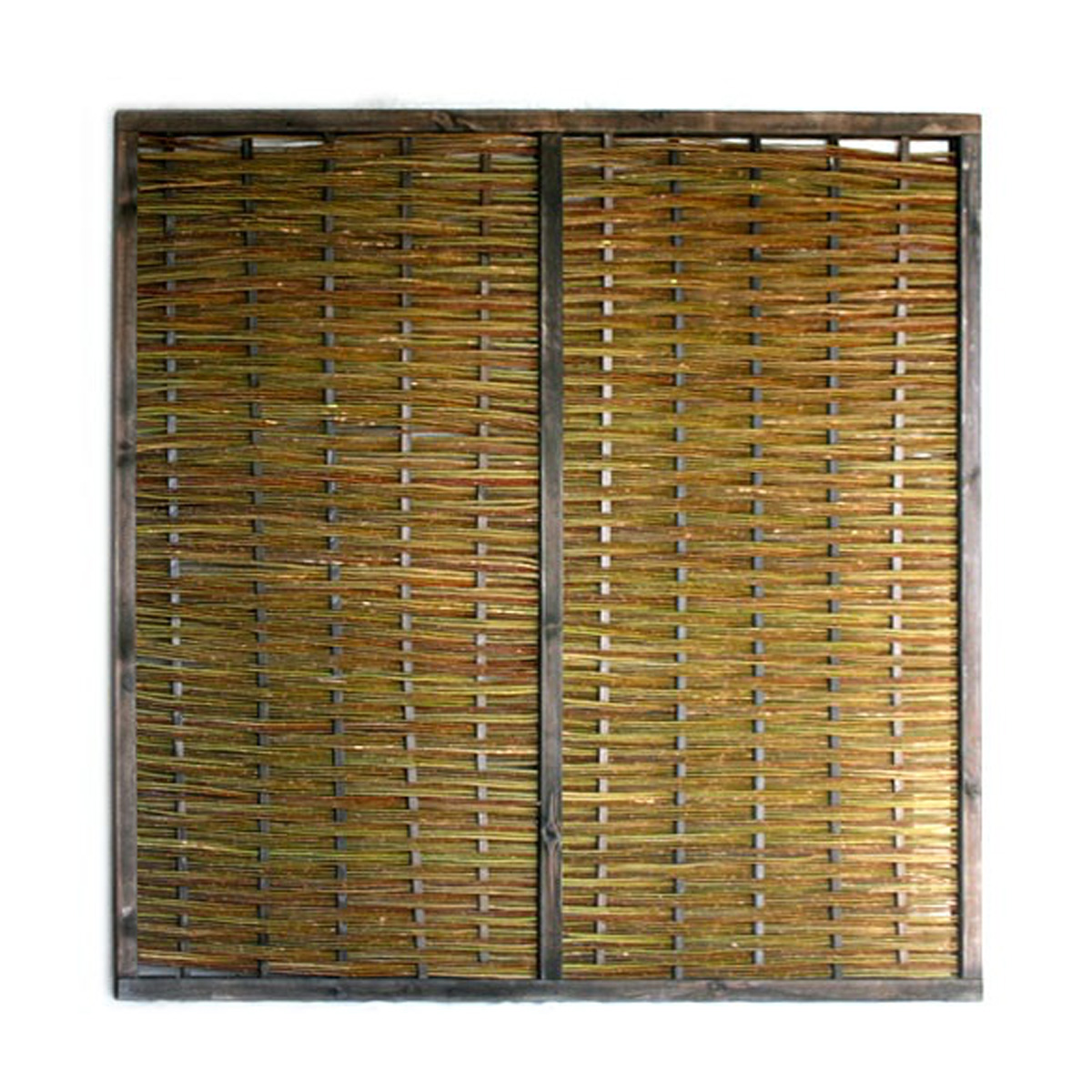 Figure 1:  Framed Willow Panel – Front Fence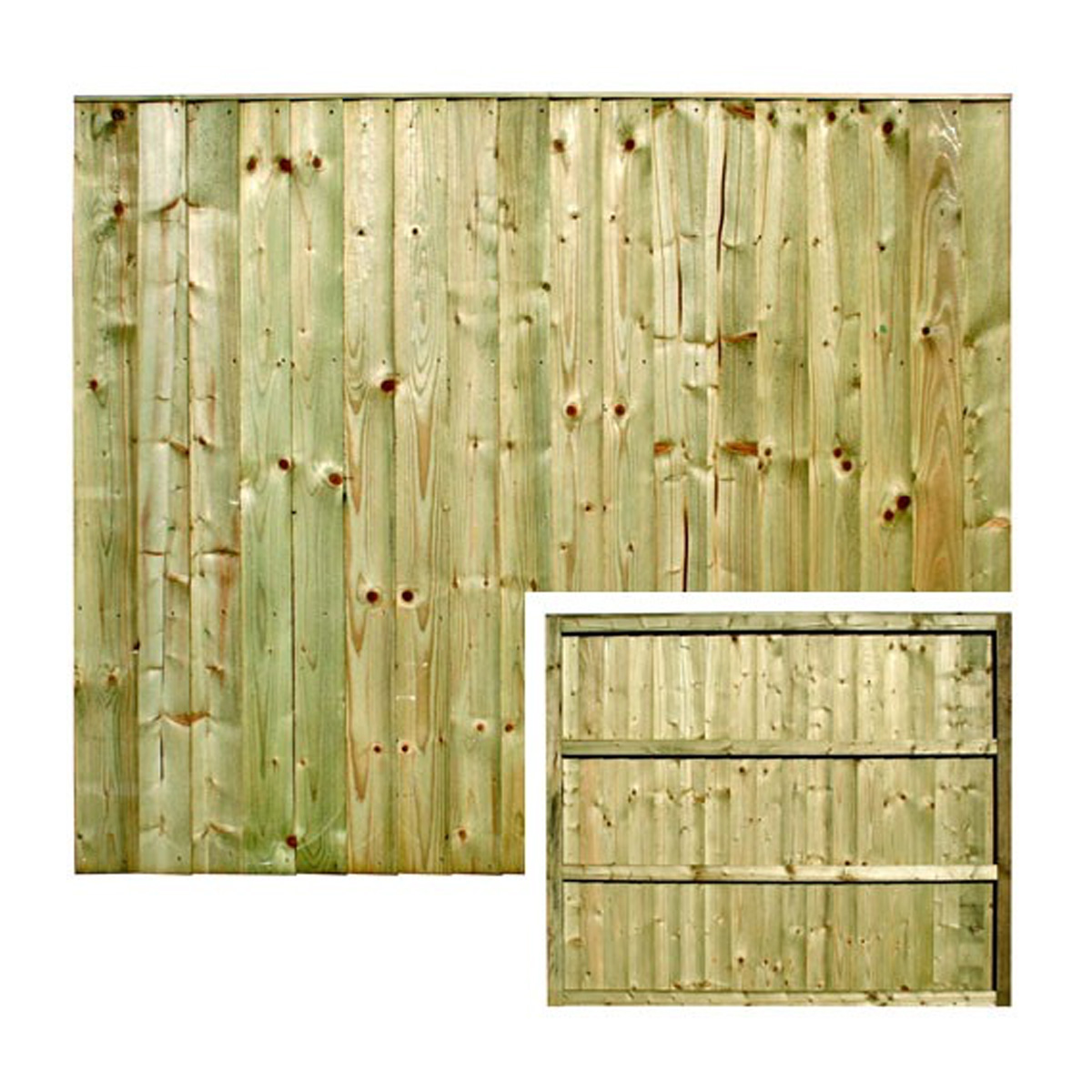 Figure 2: Closedboarded panel (back fence)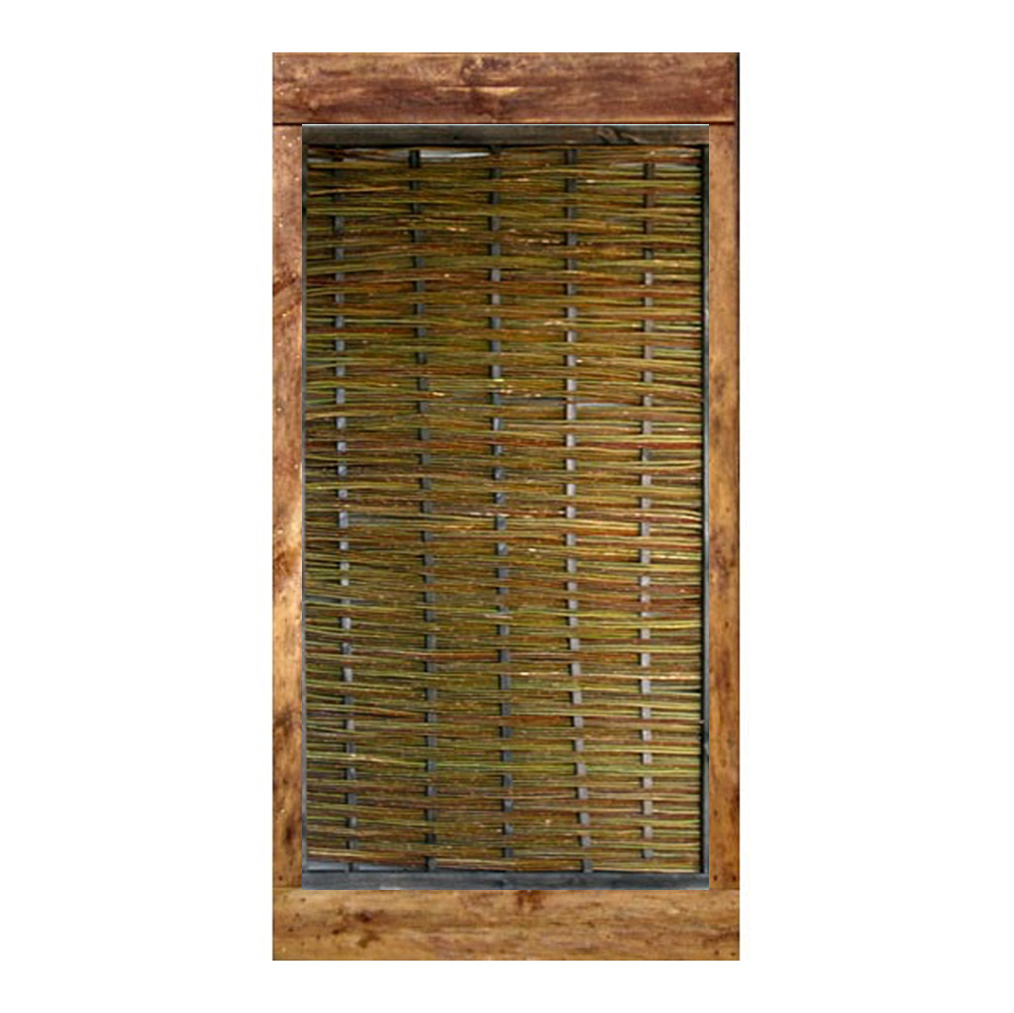 Figure 3: Framed Willow Gate for Front Fence access 